Рекомендации по организации и проведению итогового собеседования для органов исполнительной власти субъектов Российской Федерации, осуществляющих государственное управление в сфере образования (Автоматизированная обработка бланков)Москва, 20191. Общие положения1. Рекомендации по организации и проведению итогового собеседования по русскому языку (автоматизированная обработка бланков) (далее – Рекомендации) определяют категории участников итогового собеседования по русскому языку (далее – итоговое собеседование), сроки и продолжительность проведения итогового собеседования, требования, предъявляемые к лицам, привлекаемым к проведению и проверке ответов участников итогового собеседования, порядок сбора исходных сведений и подготовки к проведению итогового собеседования, рекомендуемый порядок проведения и проверки ответов участников итогового собеседования, порядок обработки результатов итогового собеседования, срок действия результатов итогового собеседования. 2. В продолжительность итогового собеседования не включается время, отведенное на подготовительные мероприятия (приветствие участника, внесение сведений в ведомость учета проведения итогового собеседования и др.)2. Категории участников итогового собеседования2.1. Итоговое собеседование как условие допуска к государственной итоговой аттестации по образовательным программам основного общего образования (далее – ГИА) проводится для обучающихся IX классов, в том числе для:лиц, осваивающих образовательные программы основного общего образования в форме семейного образования, либо лиц, обучающихся по не имеющим государственной аккредитации образовательным программам основного общего образования, проходящих экстерном ГИА в организации, осуществляющей образовательную деятельность по имеющим государственную аккредитацию образовательным программам основного общего образования (далее – экстерны);обучающихся, экстернов с ограниченными возможностями здоровья (далее – ОВЗ),  детей-инвалидов и инвалидов, а также лиц, обучающихся по состоянию здоровья на дому, в образовательных организациях, в том числе санаторно-курортных, в которых проводятся необходимые лечебные, реабилитационные и оздоровительные мероприятия для нуждающихся в длительном лечении.3. Порядок подачи заявления на участие в итоговом собеседованииДля участия в итоговом собеседовании обучающиеся подают заявление (Приложение 12) и согласие на обработку персональных данных в образовательные организации, в которых обучающиеся осваивают образовательные программы основного общего образования, а экстерны – в организации, осуществляющие образовательную деятельность по имеющим государственную аккредитацию образовательным программам основного общего образования, по выбору экстернов не позднее чем за две недели до начала проведения итогового собеседования.Обучающиеся, экстерны с ОВЗ при подаче заявления на прохождение итогового собеседования предъявляют копию рекомендаций психолого-медико-педагогической комиссии (далее – ПМПК), а обучающиеся, экстерны – дети-инвалиды и инвалиды – оригинал или заверенную в установленном порядке копию справки, подтверждающей факт установления инвалидности, выданной федеральным государственным учреждением медико-социальной экспертизы (далее – справка, подтверждающая инвалидность), а также копию рекомендаций ПМПК в случаях, изложенных в подпункте 9.5 пункта 9 настоящих Рекомендаций.  Итоговое собеседование проводится в образовательных организациях и (или) в местах проведения итогового собеседования, определенных органами исполнительной власти субъектов Российской Федерации, осуществляющими государственное управление в сфере образования (далее – ОИВ), (далее вместе – места проведения итогового собеседования).4. Организация проведения итогового собеседования4.1. Федеральная служба по надзору в сфере образования и науки                   (Рособрнадзор) осуществляет следующие функции в рамках проведения итогового собеседования:осуществляет методическое обеспечение проведения итогового собеседования;обеспечивает ОИВ, учредителей и загранучреждения комплектами тем, текстов и заданий итогового собеседования (далее – КИМ итогового собеседования);разрабатывает критерии оценивания ответов участников итогового собеседования;направляет ОИВ, учредителям, загранучреждениям информацию по переводу суммы первичных баллов, полученных обучающимися, экстернами (далее – участники итогового собеседования) (за исключением обучающихся, экстернов с ОВЗ, обучающихся, экстернов – детей-инвалидов и инвалидов) за итоговое собеседование в систему оценивания «зачет»/ «незачет»;определяет дополнительный срок проведения итогового собеседования                          на основании обращения ОИВ, учредителей, загранучреждений в случае невозможности проведения итогового собеседования в установленные сроки по объективным причинам.4.2. ОИВ, учредители и загранучреждения в рамках проведения итогового собеседования определяют:порядок проведения итогового собеседования;схему оценивания ответов участников итогового собеседования;способ ведения аудиозаписи ответов участников итогового собеседования;лиц, ответственных за процедуру проведения итогового собеседования в субъекте Российской Федерации;порядок создания комиссий по проведению итогового собеседования и комиссий по проверке ответов участников итогового собеседования в образовательных организациях и (или) комиссий по проведению итогового собеседования и комиссий по проверке ответов участников итогового собеседования в местах проведения итогового собеседования, определенных ОИВ;техническую схему обеспечения проведения итогового собеседования в местах проведения итогового собеседования;минимальную сумму первичных баллов за итоговое собеседование, необходимое для получения оценки «зачет», для обучающихся, экстернов с ОВЗ, обучающихся, экстернов – детей-инвалидов и инвалидов;порядок проверки ответов участников итогового собеседования экспертами, входящими в комиссию по проверке ответов участников итогового собеседования;порядок и сроки передачи в региональные центры обработки информации (далее – РЦОИ) информации в виде бланков итогового собеседования, аудио-файлов с записями ответов участников итогового собеседования, ведомостей учета проведения итогового собеседования в аудитории;сроки, места и порядок ознакомления участников итогового собеседования и (или) их родителей (законных представителей) с результатами итогового собеседования;порядок подачи заявления на проверку аудиозаписи устного ответа участника итогового собеседования и организации повторной проверки результатов итогового собеседования комиссией по проверке итогового собеседования другой образовательной организации или комиссией, сформированной в местах, определенных ОИВ, в случае, предусмотренном пунктом 13 настоящих Рекомендаций;места, порядок и сроки хранения, уничтожения оригиналов КИМ итогового собеседования, аудиозаписей устных ответов участников итогового собеседования и других материалов итогового собеседования.В случаях угрозы возникновения чрезвычайной ситуации, невозможности проведения итогового собеседования в установленные сроки по объективным причинам ОИВ, учредители и загранучреждения направляют соответствующее письмо в Рособрнадзор с просьбой рассмотреть возможность установления дополнительного срока проведения итогового собеседования.ОИВ, учредители и загранучреждения организуют формирование и ведение региональных информационных систем обеспечения проведения ГИА обучающихся, освоивших основные образовательные программы основного общего и среднего общего образования (далее – РИС), и внесение сведений в РИС и федеральную информационную систему обеспечения проведения ГИА обучающихся, освоивших основные образовательные программы основного общего и среднего общего образования, и приема граждан в образовательные организации для получения среднего профессионального и высшего образования (далее – ФИС ГИА и Приема). 4.3. ОИВ, учредители и загранучреждения обеспечивают:информирование участников итогового собеседования и их родителей (законных представителей) по вопросам организации и проведения итогового собеседования через образовательные организации и органы местного самоуправления, осуществляющие управление в сфере образования, а также путем взаимодействия со средствами массовой информации, организации работы телефонов «горячих линий» и ведения раздела на официальных сайтах ОИВ в сети «Интернет» или специализированных сайтах;проведение итогового собеседования в местах проведения итогового собеседования в соответствии с требованиями настоящих Рекомендаций;техническую готовность мест проведения итогового собеседования к проведению и проверке ответов участников итогового собеседования;информационную безопасность при хранении, использовании и передаче КИМ итогового собеседования, в том числе определяют места хранения КИМ итогового собеседования, лиц, имеющих к ним доступ, принимают меры по защите КИМ итогового собеседования от разглашения содержащейся в них информации;ознакомление участников итогового собеседования и (или) их родителей (законных представителей) с результатами итогового собеседования в сроки, установленные ОИВ, учредителями, загранучреждениями.4.4. Образовательные организации в целях проведения итогового собеседования:обеспечивает отбор и подготовку специалистов, входящих в состав комиссий по проведению итогового собеседования и комиссий по проверке ответов участников итогового собеседования в образовательных организациях, в соответствии с требованиями настоящих Рекомендаций; под подпись информируют специалистов, привлекаемых к проведению и проверке ответов участников итогового собеседования, о порядке проведения итогового собеседования и проверки ответов участников итогового собеседования, установленном ОИВ, учредителями и загранучреждениями, а также изложенном в настоящих Рекомендациях; под подпись информируют участников итогового собеседования и их родителей (законных представителей) о местах и сроках проведения итогового собеседования, о порядке проведения итогового собеседования, установленном ОИВ, учредителями, загранучреждениями, о ведении во время проведения итогового собеседования аудиозаписи ответов участников итогового собеседования, о времени и месте ознакомления с результатами итогового собеседования, а также о результатах итогового собеседования, полученных обучающимися, экстернами. 4.5. В целях информирования граждан о порядке проведения итогового собеседования в средствах массовой информации, в которых осуществляется официальное опубликование нормативных правовых актов органов государственной власти субъектов Российской Федерации, на официальных сайтах ОИВ, учредителей, загранучреждений, организаций, осуществляющих образовательную деятельность, или специализированных сайтах публикуется информация о:порядке проведения итогового собеседования, утвержденном ОИВ, учредителями, загранучреждениями, – не позднее чем за два месяца до дня проведения итогового собеседования;сроках проведения итогового собеседования – не позднее чем за месяц до завершения срока подачи заявления на участие в итоговом собеседовании;сроках, местах и порядке информирования о результатах итогового собеседования – не позднее чем за месяц до дня проведения итогового собеседования.4.6. Организационное и технологическое обеспечение проведения итогового собеседования  на территориях субъектов Российской Федерации, в том числе обеспечение деятельности по эксплуатации РИС и взаимодействие с ФИС ГИА и Приема, осуществляется РЦОИ.4.7. Организационное и технологическое обеспечение проведения итогового собеседования за пределами территории Российской Федерации, обеспечение деятельности по эксплуатации ФИС ГИА и Приема осуществляется уполномоченной организацией (Федеральное государственное бюджетное учреждение «Федеральный центр тестирования» (далее – ФГБУ «ФЦТ»).5. Сроки и продолжительность проведения итогового собеседования5.1. Итоговое собеседования проводится во вторую среду февраля.5.2. Продолжительность проведения итогового собеседования для каждого участника итогового собеседования составляет в среднем 15 минут. Для участников итогового собеседования с ОВЗ, участников итогового собеседования – детей-инвалидов и инвалидов продолжительность проведения итогового собеседования увеличивается на 30 минут. В случае получения неудовлетворительного результата («незачет») за итоговое собеседование обучающиеся, экстерны вправе пересдать итоговое собеседование в текущем учебном году, но не более двух раз и только в дополнительные сроки, предусмотренные расписанием проведения итогового собеседования (во вторую рабочую среду марта и первый рабочий понедельник мая).Участники итогового собеседования могут быть повторно допущены в текущем учебном году к прохождению итогового собеседования в случаях, предусмотренных настоящими Рекомендациями, в дополнительные сроки. Подготовка к проведению итогового собеседования в образовательной организации6.1. Итоговое собеседование может проводиться в ходе учебного процесса в образовательной организации. Участники итогового собеседования могут принимать участие в итоговом собеседовании без отрыва от образовательного процесса (находиться на уроке во время ожидания очереди и возвращаться на урок после проведения итогового собеседования). При этом итоговое собеседование может проводиться и вне учебного процесса в образовательной организации. 6.2. Количество, общая площадь и состояние помещений, предоставляемых для проведения итогового собеседования, должны обеспечивать проведение итогового собеседования в условиях, соответствующих требованиям санитарно-эпидемиологических правил и нормативов.Для проведения итогового собеседования выделяются:учебные кабинеты проведения итогового собеседования, в которых участники проходят процедуру итогового собеседования (далее – аудитории проведения итогового собеседования); учебные кабинеты образовательной организации, в которых участники итогового собеседования ожидают очереди для участия в итоговом собеседовании (в учебных кабинетах образовательной организации параллельно может вестись урок для участников итогового собеседования, ожидающих своей очереди, а также для участников, прошедших итоговое собеседование);помещение для ответственного организатора образовательной организации для получения КИМ итогового собеседования, тиражирования материалов для проведения итогового собеседования и др. (далее – Штаб). Аудитории проведения итогового собеседования должны быть изолированы от остальных кабинетов образовательной организации, в которых осуществляется учебный процесс, для обеспечения соблюдения порядка во время проведения итогового собеседования. В аудитории проведения итогового собеседования должно быть оборудовано рабочее место (компьютер, микрофон/диктофон) для осуществления аудиозаписи ответов участников итогового собеседования.6.5. Штаб оборудуется телефонной связью, принтером, персональным компьютером с выходом в сеть «Интернет» для получения КИМ итогового собеседования, критериев оценивания итогового собеседования и других материалов итогового собеседования, тиражирования материалов для проведения итогового собеседования. В случае сканирования материалов итогового собеседования в образовательной организации Штаб оборудуется сканером 6.6. Не позднее чем за две недели до проведения итогового собеседования руководитель образовательной организации обеспечивает создание комиссии по проведению итогового собеседования и комиссии по проверке ответов участников итогового собеседования.В состав комиссии по проведению итогового собеседования входят:ответственный организатор образовательной организации, обеспечивающий подготовку и проведение итогового собеседования (см. Приложение 1);организаторы проведения итогового собеседования (количество определяет образовательная организация, исходя из количества участников итогового собеседования, количества аудиторий проведения итогового собеседования), обеспечивающие передвижение участников итогового собеседования и соблюдение порядка иными обучающимися образовательной организации, не принимающими участия в итоговом собеседовании (в случае если итоговое собеседование проводится во время учебного процесса в образовательной организации) (см. Приложение 5);экзаменатор-собеседник (не менее одного на аудиторию), который проводит собеседование с участниками итогового собеседования по выбранной теме беседы, а также обеспечивает проверку документов, удостоверяющих личность участников итогового собеседования, контролирует внесение участником итогового собеседования регистрационных сведений и подписи в бланк итогового собеседования, фиксирует время начала и время окончания проведения итогового собеседования для каждого участника. Экзаменатором-собеседником может являться педагогический работник, обладающий коммуникативными навыками, грамотной речью (без предъявления требований к опыту работы) (см. Приложение 3);технический специалист (не менее одного на образовательную организацию), обеспечивающий получение КИМ итогового собеседования с федерального Интернет-ресурса (http://topic9.rustest.ru), а также обеспечивающий подготовку технических средств для ведения аудиозаписи в аудиториях проведения итогового собеседования, тиражирование материалов для проведения итогового собеседования, сканирование материалов итогового собеседования (в случае сканирования материалов итогового собеседования в образовательной организации) (см. Приложение 2).В состав комиссии по проверке ответов участников итогового собеседования входят:эксперты по проверке ответов участников итогового собеседования (далее – эксперты) (см. Приложение 4). К проверке ответов участников итогового собеседования привлекаются только учителя русского языка и литературы. Количественный состав комиссии по проверке ответов участников итогового собеседования определяет образовательная организация в зависимости от схемы оценивания ответов участников  итогового собеседования, количества участников итогового собеседования, количества аудиторий проведения итогового собеседования и количества учителей русского языка и литературы, работающих в образовательной организации и участвующих в проверке ответов участников итогового собеседования. В случае небольшого количества участников итогового собеседования и учителей, участвующих в проверке итогового собеседования, рекомендуется сформировать единую комиссию по проведению и проверке итогового собеседования в образовательной организации. 6.7. В аудитории проведения итогового собеседования во время проведения итогового собеседования присутствуют: экзаменатор-собеседник;не более одного участника итогового собеседования;эксперт по проверке ответов участников итогового собеседования (в случае использования первой схемы оценивания).По решению образовательной организации допускается присутствие в аудитории проведения итогового собеседования технического специалиста для осуществления записи ответов участников итогового собеседования.6.8. Не позднее чем за сутки до проведения итогового собеседования осуществляется формирование и тиражирование материалов для проведения итогового собеседования в соответствии с одним из следующих вариантов:Первый вариант:- РЦОИ  формирует с помощью ПО «Планирование ГИА-9», тиражирует и передает ответственному организатору образовательной организации списки участников итогового собеседования (для регистрации участников, распределения их по аудиториям),  ведомости учета проведения итогового собеседования в аудитории (по количеству аудиторий), черновики для экспертов (для внесения баллов за ответы участников итогового собеседования);- РЦОИ формирует, печатает на станции печати «ABBYY TestReader» и передает ответственному организатору образовательной организации бланки итогового собеседования (по количеству участников итогового собеседования).Сформированные материалы передаются в образовательную организацию. Второй вариант:- РЦОИ с помощью ПО «Планирование ГИА-9» формирует и передает в образовательную организацию для тиражирования: списки участников итогового собеседования (для регистрации участников, распределения их по аудиториям) – по защищенной сети передачи данных; ведомости учета проведения итогового собеседования в аудитории (по количеству аудиторий); черновики для экспертов (для внесения баллов за ответы участников итогового собеседования). - РЦОИ формирует файлы на станции печати «ABBYY TestReader» для утилиты печати бланков итогового собеседования (по количеству участников итогового собеседования) и передает их в образовательную организацию;- ответственный организатор образовательной организации с помощью технического специалиста обеспечивает тиражирование материалов для проведения итогового собеседования на утилите печати комплектов.6.9. В образовательной организации список участников итогового собеседования проверяется, в случае необходимости список корректируется. Ответственный организатор образовательной организации распределяет участников итогового собеседования по аудиториям проведения итогового собеседования, заполняет в списке участников итогового собеседования поле «Аудитория»6.10. Не позднее чем за сутки до проведения итогового собеседования технический специалист проверяет: - готовность рабочего места для ответственного организатора образовательной организации (наличие доступа в сеть Интернет, рабочее состояние принтера, сканера (при сканировании материалов итогового собеседования в образовательной организации), наличие бумаги). В случае отсутствия доступа у образовательной организации и РЦОИ в день проведения итогового собеседования к федеральному Интернет-ресурсу для передачи КИМ итогового собеседования, РЦОИ незамедлительно обращается в контактный центр ФГБУ «ФЦТ» для получения материалов посредством электронной почты (далее – резервная схема). В случае применения механизма резервной схемы РЦОИ публикует полученные от ФГБУ «ФЦТ» КИМ итогового собеседования на собственном Интернет-ресурсе (сайте) или направляет в образовательную организацию посредством электронной почты;- готовность оборудования для записи ответов обучающихся (производит тестовую аудиозапись). Аудиозапись ответов не должна содержать посторонние шумы и помехи, голоса участника итогового собеседования и экзаменатора-собеседника должны быть отчетливо слышны. Аудиозаписи сохраняются в часто используемых аудиоформатах (*.wav,*.mp3,*.mp4 и т.д.). Способ аудиозаписи ответа участника итогового собеседования (диктофон, компьютерные программы и т.д.) определяет ОИВ.7. Порядок сбора исходных сведений и подготовки к проведению итогового собеседованияСведения по итоговому собеседованию вносятся РЦОИ в РИС посредствам программного обеспечения «Планирование ГИА-9». В РИС вносится следующая информация:об участниках итогового собеседования;  о местах проведения итогового собеседования;  о назначении участников на даты проведения итогового собеседования;  о распределении участников по местам проведения итогового собеседования;  о результатах итогового собеседования, полученных участниками.Сведения об участниках итогового собеседования предоставляют ОИВ и (или) образовательные организации, в которых обучающиеся осваивают программы основного общего образования. Не позднее чем за сутки до проведения итогового собеседования образовательная организация получает с официального сайта Федерального государственного бюджетного научного учреждения «Федеральный институт педагогических измерений» (далее – ФГБНУ «ФИПИ») и тиражирует в необходимом количестве критерии оценивания для экспертов по проверке ответов участников итогового собеседования.8. Проведение итогового собеседования8.1. В день проведения итогового собеседования ответственный организатор образовательной организации с помощью технического специалиста не позднее чем за 60 минут до его начала получает с Интернет-ресурса и тиражирует материалы для проведения итогового собеседования.  Материалы для проведения итогового собеседования размещаются на федеральном Интернет-ресурсе (http://topic9.rustest.ru). В случае отсутствия доступа к указанному Интернет-ресурсу технический специалист незамедлительно обращается в РЦОИ для получения материалов по резервной схеме (п. 6.11 настоящих Рекомендаций.). Направление КИМ итогового собеседования осуществляется в соответствии с привязкой субъектов Российской Федерации к часовым поясам. Для территорий, относящихся к разным часовым поясам Российской Федерации, отдельные КИМ итогового собеседования направляются для каждого часового пояса в определенное время в соответствии с настоящими Рекомендациями.8.2. Ответственный организатор образовательной организации выдает экзаменатору-собеседнику:- ведомость учета проведения итогового собеседования в аудитории, где фиксируется время начала и окончания ответа каждого участника итогового собеседования; - материалы для проведения итогового собеседования;- бланки итогового собеседования для оценивания ответов участников итогового собеседования.8.3. Ответственный организатор образовательной организации выдает эксперту:-  черновики для внесения первичной информации по оцениванию ответов участника итогового собеседования;- комплект материалов для проведения итогового собеседования; - возвратный доставочный пакет для упаковки бланков итогового собеседования;- возвратный доставочный пакет для упаковки черновиков для внесения первичной информации по оцениванию ответов участников итогового собеседования.8.4. Экзаменатор-собеседник и эксперт знакомятся с заданиями, темами беседы и примерным кругом вопросов для обсуждения с участниками, иными документами для проведения итогового собеседования.8.5. Ответственный организатор образовательной организации выдает организатору(ам) проведения итогового собеседования список участников итогового собеседования.8.6. В день проведения итогового собеседования в месте проведения итогового собеседования могут присутствовать:аккредитованные общественные наблюдатели;аккредитованные представители средств массовой информации;должностные лица Рособрнадзора, а также иные лица, определенные Рособрнадзором, и (или) должностные лица органа исполнительной власти субъекта Российской Федерации, осуществляющего переданные полномочия Российской Федерации в сфере образования, при предъявлении соответствующих документов, подтверждающих их полномочия8.7. Итоговое собеседование начинается в 09.00 по местному времени. Участники итогового собеседования ожидают своей очереди в учебном кабинете образовательной организации (на уроке) или в учебном кабинете (аудитории) ожидания (если параллельно для участников итогового собеседования не ведется образовательный процесс).8.8. Организатор проведения итогового собеседования в произвольном порядке приглашает участника итогового собеседования и сопровождает его в аудиторию проведения итогового собеседования согласно списку распределения по аудиториям, полученному от ответственного организатора, а после окончания итогового собеседования для данного участника – в учебный кабинет образовательной организации (параллельно может вестись урок). 8.9. Организатор сопровождает участников итогового собеседования в аудитории проведения и по окончании итогового собеседования – в учебный кабинет.8.10. Ответственный организатор образовательной организации на основании информации, полученной от организаторов, в списках участников итогового собеседования, в случае неявки участника, в поле «Аудитория» рядом с номером аудитории указывает букву «Н». Допускается проставление отметки о неявке участника итогового собеседования организатором проведения итогового собеседования по поручению ответственного организатора образовательной организации.8.11. Технический специалист в каждой аудитории проведения перед началом проведения итогового собеседования включает одну общую аудиозапись на весь день проведения итогового собеседования (один общий поток). При необходимости параллельно может осуществляться запись ответов каждого участника итогового собеседования отдельно. 8.12. Экзаменатор-собеседник выдает участнику бланк итогового собеседования и контролирует внесение участником итогового собеседования регистрационных сведений и подписи в бланк итогового собеседования, передает бланк итогового собеседования эксперту, вносит данные участника итогового собеседования в ведомость учета проведения итогового собеседования в аудитории.8.13. Экзаменатор-собеседник следит за соблюдением временного регламента (рекомендованный временной регламент размещается на сайте ФГБНУ «ФИПИ»).  8.14. После заполнения участником регистрационных полей бланка итогового собеседования экзаменатор-собеседник фиксирует время начала итогового собеседования с участником в ведомости учета проведения итогового собеседования в аудитории и проводит собеседование. Участник итогового собеседования перед началом ответа проговаривает в средство аудиозаписи свою фамилию, имя, отчество, номер варианта.8.15. Перед ответом на каждое задание участник итогового собеседования произносит номер задания.8.16. В случае если выбрана первая схема оценивания ответов участников итогового собеседования, то эксперт, оценивающий ответ участника непосредственно по ходу общения его с экзаменатором-собеседником, во время проведения итогового собеседования в режиме реального времени заполняет черновик для внесения первичной информации по оцениванию ответов участников итогового собеседования, переносит результаты оценивания в бланк итогового собеседования на каждого участника. 8.17. В случае если выбрана вторая схема оценивания ответов участников итогового собеседования, то после окончания итогового собеседования аудиозаписи в аудиториях сохраняются техническим специалистом на флеш-носители и передаются ответственному организатору образовательной организации для дальнейшего распределения аудиофайлов между экспертами для прослушивания и оценивания. Рекомендуется при выборе второй схемы оценивания ответов участников итогового собеседования вести отдельные аудиозаписи для каждого участника. После завершения итогового собеседования участник прослушивает свой ответ для того, чтобы убедиться, что аудиозапись проведена без сбоев, отсутствуют посторонние шумы и помехи, голоса участника итогового собеседования и экзаменатора-собеседника отчетливо слышны (обязательно при использовании второй схемы оценивания). Эксперты по окончании итогового собеседования прослушивают аудиозаписи с работами участников итогового собеседования и заполняют бланки итогового собеседования на каждого участника.8.18. После того, как участник итогового собеседования в аудитории проведения закончил выполнение заданий КИМ итогового собеседования, организатор проведения итогового собеседования провожает его на урок или за пределы образовательной организации. Затем приглашается новый участник итогового собеседования.8.19. В случае если участник итогового собеседования по состоянию здоровья или другим объективным причинам не может завершить итоговое собеседование, он может покинуть аудиторию проведения итогового собеседования. Ответственный организатор образовательной организации составляет «Акт о досрочном завершении итогового собеседования по уважительным причинам», а экзаменатор-собеседник вносит соответствующую отметку в ведомость учета проведения итогового собеседования в аудитории.8.20. После окончания итогового собеседования в аудитории эксперт пересчитывает бланки итогового собеседования, черновики для внесения первичной информации по оцениванию участника итогового собеседования, упаковывает их в отдельные возвратные доставочные пакеты и передает экзаменатору-собеседнику. 8.21. Экзаменатор-собеседник передает ответственному организатору образовательной организации в Штабе:материалы, использованные для проведения итогового собеседования;запечатанные бланки итогового собеседования;запечатанные черновики для внесения первичной информации по оцениванию ответов участника итогового собеседования;ведомость учета проведения итогового собеседования в аудитории.8.22. По завершении участниками сдачи итогового собеседования технический специалист выключает аудиозапись ответов участников, сохраняет ее в каждой аудитории проведения и копирует на съемный электронный накопитель для последующей передачи ответственному организатору образовательной организации. Наименование файла должно содержать дату проведения итогового собеседования, номер аудитории, код образовательной организации.8.23. Во время проведения итогового собеседования участникам итогового собеседования запрещено иметь при себе средства связи, фото-, аудио- и видеоаппаратуру, справочные материалы, письменные заметки и иные средства хранения и передачи информации. 8.24. Ответственный организатор образовательной организации направляет в РЦОИ: - запечатанные бланки итогового собеседования;- запечатанные черновики для внесения первичной информации по оцениванию ответов участника итогового собеседования;- ведомость учета проведения итогового собеседования в аудитории.По решению ОИВ возможно сканирование в ОО и передача в РЦОИ по защищенному каналу связи пакетов с электронными образами бланков итогового собеседования и ведомости учета проведения итогового собеседования в аудитории. 8.25. В случае необходимости в РЦОИ передаются аудио-файлы с записями ответов участников итогового собеседования, списки участников итогового собеседования.9. Порядок проверки и оценивания ответов участников итогового собеседования 9.1 Проверка ответов участников итогового собеседования осуществляется экспертами, входящими в состав комиссии по проверке ответов участников итогового собеседования. Эксперты комиссии по проверке ответов участников итогового собеседования должны соответствовать указанным ниже требованиям. Владение необходимой нормативной базой:федеральный компонент государственных образовательных стандартов основного общего и среднего (полного) общего образования по русскому языку, по литературе (базовый и профильный уровни), утвержденный приказом Минобразования России от 05.03.2004 № 1089);нормативные правовые акты, регламентирующие проведение итогового собеседования;рекомендации по организации и проведению итогового собеседования.Владение необходимыми предметными компетенциями:иметь высшее образование по специальности «Русский язык и литература»                             с квалификацией «Учитель русского языка и литературы».Владение компетенциями, необходимыми для проверки итогового собеседования:умение объективно оценивать устные ответы участников итогового собеседования;умение применять установленные критерии и нормативы оценки;умение разграничивать ошибки и недочёты различного типа; умение оформлять результаты проверки, соблюдая установленные требования;умение обобщать результаты.9.2. Оценивание работ участников итогового собеседования может быть проведено по двум схемам (выбор схемы оценивания определяется на уровне ОИВ, учредителей, загранучреждений: может быть выбрана как одна схема, так и две схемы одновременно):Первая схема: проверка ответов каждого участника итогового собеседования осуществляется экспертом непосредственно в процессе ответа по специально разработанным критериям по системе «зачет»/«незачет». При этом повторно прослушиваются и оцениваются записи ответов отдельных участников (при необходимости).В случае если выбрана первая схема оценивания ответов участников итогового собеседования, эксперт, оценивающий ответ участника непосредственно по ходу его общения с экзаменатором-собеседником, во время проведения итогового собеседования в режиме реального времени заполняет бланк итогового собеседования на каждого участника. Эксперт при необходимости имеет возможность пользоваться черновиками.Вторая схема: проверка ответов каждого участника итогового собеседования осуществляется экспертом после окончания проведения итогового собеседования по специально разработанным критериям по системе «зачет/незачет».После завершения итогового собеседования участник прослушивает свой ответ для того, чтобы убедиться, что аудиозапись проведена без сбоев, отсутствуют посторонние шумы и помехи, голоса участника итогового собеседования и экзаменатора-собеседника отчетливо слышны. Воспроизведение аудиозаписи может быть произведено экзаменатором-собеседником или техническим специалистом (по усмотрению образовательной организации).Зачёт выставляется участникам, набравшим количество баллов, определенное Рособрнадзором. Работа оценивается по 19 критериям, представленным в Приложении 7 настоящих Рекомендаций. В случае если особенности психофизического развития (например, участники с тяжелыми нарушениями речи и др.) не позволяют участникам итогового собеседования с ОВЗ, участникам итогового собеседования – детям-инвалидам и инвалидам выполнить все задания итогового собеседования, а экспертам по проверке ответов участников итогового собеседования провести оценивание итогового собеседования в соответствии с критериями оценивания итогового собеседования, ОИВ сокращает минимальное общее количество баллов за выполнение всей работы, необходимое для получения «зачета», для данной категории участников итогового собеседования. 9.3. Проверка и оценивание ответов участников итогового собеседования комиссией по проверке ответов участников итогового собеседования должна завершиться не позднее чем через пять календарных дней с даты проведения итогового собеседования.10. Обработка результатов  итогового собеседованияПосле завершения процедуры оценивания согласно порядку, установленному ОИВ, информация в виде бланков итогового собеседования, аудио-файлов с записями ответов участников итогового собеседования, ведомостей учета проведения итогового собеседования в аудитории передаются в РЦОИ для дальнейшей обработки. Проводятся стандартные процедуры сканирования, распознавания и верификации бланков итогового собеседования.В РИС производится обработка результатов итогового собеседования средствами специализированного программного обеспечения «АИС ГИА».11. Повторный допуск к проведению итогового собеседованияПовторно допускаются к итоговому собеседованию в дополнительные сроки в текущем учебном году (во вторую рабочую среду марта и первый рабочий понедельник мая) следующие обучающиеся, экстерны:получившие по итоговому собеседованию неудовлетворительный результат («незачет»);не явившиеся на итоговое собеседование по уважительным причинам (болезнь или иные обстоятельства), подтвержденным документально;не завершившие итоговое собеседование по уважительным причинам (болезнь или иные обстоятельства), подтвержденным документально.12. Проведение повторной проверки итогового собеседования В целях предотвращения конфликта интересов и обеспечения объективного оценивания ответов участников итогового собеседования обучающимся, экстернам при получении повторного неудовлетворительного результата («незачет») за итоговое собеседование предоставляется право подать в письменной форме заявление на проверку аудиозаписи устного ответа участника итогового собеседования комиссией по проверке ответов участников итогового собеседования другой образовательной организации или комиссией, сформированной в местах, определенных ОИВ.Порядок подачи такого заявления и организации повторной проверки ответов участников итогового собеседования определяет ОИВ.13. Срок действия результатов итогового собеседованияДействие результата итогового собеседования как допуска к ГИА – бессрочно.Приложение 11к Рекомендациям Бланк итогового собеседования 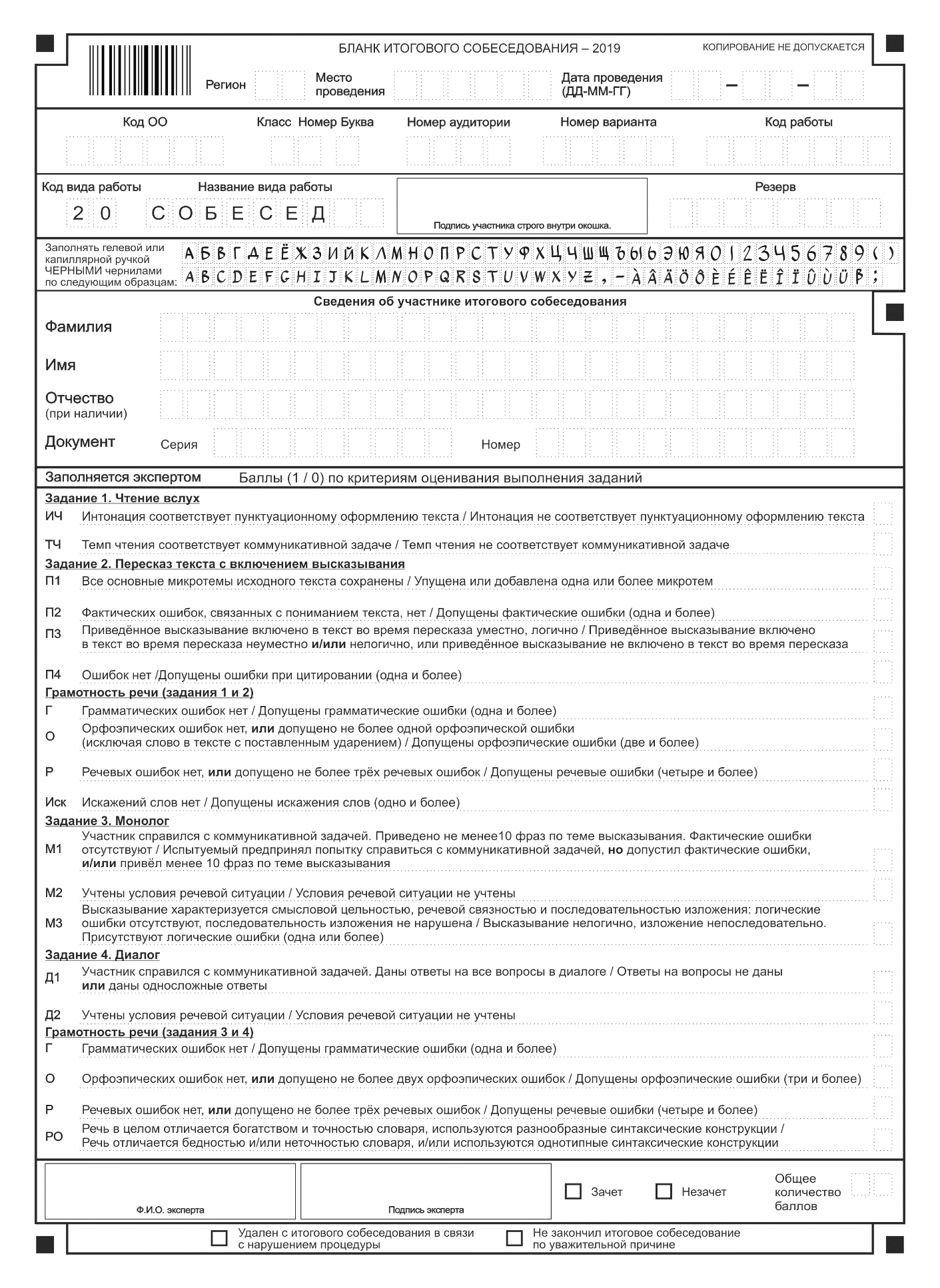 Приложение 12к Рекомендациям Образец заявления на участие в итоговом собеседовании по русскому языкуфамилияимяотчество(при наличии)Наименование документа, удостоверяющего личность _______________________________________________________________________прошу зарегистрировать меня для участия в итоговом собеседовании по русскому языку.Прошу создать условия для прохождения итогового собеседования по русскому языку, учитывающие состояние здоровья, особенности психофизического развития, подтверждаемые:         копией рекомендаций психолого-медико-педагогической комиссии        оригиналом или заверенной в установленном порядке копией справки, подтверждающей факт установления инвалидности, выданной федеральным государственным учреждением медико-социальной экспертизыУказать дополнительные условия, учитывающие состояние здоровья, особенности психофизического развития       Увеличение продолжительности итогового собеседования по русскому языку на 30 минут(иные дополнительные условия/материально-техническое оснащение, учитывающие состояние здоровья, особенности психофизического развития)Согласие на обработку персональных данных прилагается.C Порядком проведения итогового собеседования ознакомлен (ознакомлена).        Подпись заявителя   ______________/______________________(Ф.И.О.) «____» _____________ 20___ г.Контактный телефонРегистрационный номер________________________________________________________________________________________________________________________________________________________________________________________________________________________________________________________________________________________Заявление на участие в итоговом собеседовании по русскому языкуЗаявление на участие в итоговом собеседовании по русскому языкуЗаявление на участие в итоговом собеседовании по русскому языкуЗаявление на участие в итоговом собеседовании по русскому языкуЗаявление на участие в итоговом собеседовании по русскому языкуЗаявление на участие в итоговом собеседовании по русскому языкуЗаявление на участие в итоговом собеседовании по русскому языкуЗаявление на участие в итоговом собеседовании по русскому языкуЗаявление на участие в итоговом собеседовании по русскому языкуЗаявление на участие в итоговом собеседовании по русскому языкуЗаявление на участие в итоговом собеседовании по русскому языкуЗаявление на участие в итоговом собеседовании по русскому языкуЗаявление на участие в итоговом собеседовании по русскому языкуЗаявление на участие в итоговом собеседовании по русскому языкуЯ,Дата рождения:чч.мм.ггСерияНомер